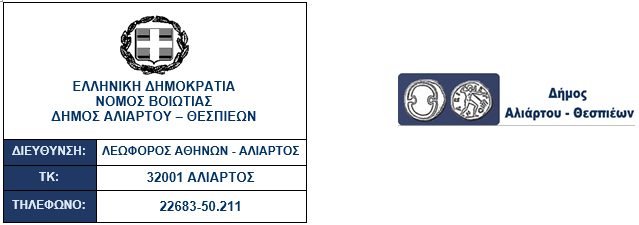 ΑΙΤΗΣΗ& Υπεύθυνη δήλωση του Ν.1599/1986ΕΠΩΝΥΜΟ: ……………………………………… ΟΝΟΜΑ: ………… ……………………………… ΟΝΟΜΑ ΠΑΤΡΟΣ: …………………………… Δ/ΝΣΗ ΚΑΤΟΙΚΙΑΣ: ……………… .…………ΟΔΟΣ, ΑΡΙΘΜ.: ….. ………………. …..…… ………………………………………………………..ΔΗΜ.ΕΝΟΤΗΤΑ: ……………………………...ΤΚ: ………………………………………………….. ΤΗΛ.: ……………………………………………….  ΚΙΝ.: ………………………………………………..ΑΦΜ: ………………………………………………ΑΜΚΑ: …………………………………………….ΠΡΟΣΔΗΜΟ ΑΛΙΑΡΤΟΥ - ΘΕΣΠΙΕΩΝ Παρακαλώ να εξετάσετε την αίτησή μου για την παροχή ειδικού βοηθήματος και δωρεάν επανασύνδεσης ηλεκτρικής ενέργειας σύμφωνα με την υπ’ αριθμ. ΥΠΕΝ/ΔΗΕ/7422/130 ΚΥΑ (ΦΕΚ, Τεύχος Β’ 276/23.01.2023).Δηλώνω υπεύθυνα ότι η παροχή ηλεκτρικής ενέργειας ανήκει στην κύρια κατοικία μου, είναι αποσυνδεμένη και ότι έχω ληξιπρόθεσμες οφειλές μέχρι και τις  31.12.2022.Σας καταθέτω συνημμένα: δήλωση εισοδήματος φυσικών προσώπων (Ε.1) του τελευταίου φορολογικού έτους όλων των μελών του νοικοκυριού,δήλωση στοιχείων ακινήτων (Ε.9) όλων των μελών του νοικοκυριού, εφόσον προβλέπεται η υποχρέωση υποβολής της,πράξη διοικητικού προσδιορισμού του φόρου εισοδήματος (εκκαθαριστικό) του τελευταίου φορολογικού έτους όλων των μελών του νοικοκυριού,πράξη διοικητικού προσδιορισμού του ΕνιαίουΦόρου Ιδιοκτησίας Ακινήτων (ΕΝ.Φ.I.A.) του τελευταίου φορολογικού έτους όλων των μελών του νοικοκυριού,πιστοποιητικό οικογενειακής κατάστασης,γνωμάτευση πιστοποίησης αναπηρίας από ΚΕ.Π.Α για νοικοκυριό που στη σύνθεση του περιλαμβάνει και άτομο ή άτομα με αναπηρία εξήντα επτά τοις εκατό (67%) και άνω,βεβαίωση του ασφαλιστικού φορέα ή ΚρατικούΝοσοκομείου, με την οποία πιστοποιείται η ανάγκη κατ’ οίκον χρήσης συσκευής μηχανικής υποστήριξης απαραίτητης για τη ζωή ατόμου ή ατόμων που περιλαμβάνονται στην σύνθεση του νοικοκυριού (εφόσον υπάρχει)αντίγραφο λογαριασμού κατανάλωσης ηλεκτρικής ενέργειας.Ημερομηνία               Υπογραφή